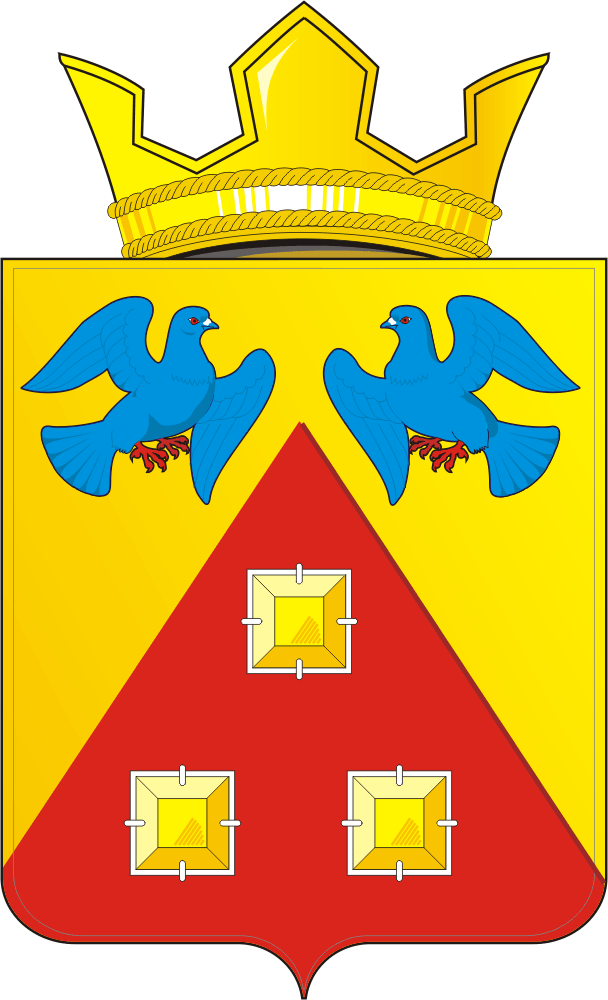 КОНТРОЛЬНО – СЧЕТНЫЙ  ОРГАН «СЧЕТНАЯ ПАЛАТА»МУНИЦИПАЛЬНОГО  ОБРАЗОВАНИЯ САРАКТАШСКИЙ  ПОССОВЕТ  САРАКТАШСКОГО РАЙОНА ОРЕНБУРГСКОЙ ОБЛАСТИ462100, Оренбургская область, п.Саракташ, ул.Свердлова/Депутатская, 5/5, тел. (35333) 6-11-97 E-mail: lan-ksp@mail.ru_____________________________________________            « 12 » декабря 2022 г.                                                                                 № 6    АКТпроверки целевого и эффективного использования бюджетных средств, направленных на благоустройство территории муниципального образования Саракташский поссовет за 2021 год        Основание для проведения проверки: п.1.7 плана работы контрольно-счетного органа «Счетная палата» на 2022 год, распоряжение председателя контрольно-счетного органа «Счетная палата» от 25.11.2022г. №7-р «О проведении контрольного мероприятия «Проверка целевого и эффективного использования бюджетных средств, направленных на благоустройство территории муниципального образования Саракташский поссовет» за 2021 год.Объект проверки: Администрация муниципального образования Саракташский поссовет (далее – Администрация Саракташского поссовета).                     Предмет проверки: нормативно-правовые акты и иные распорядительные документы, регламентирующие деятельность благоустройства территории муниципального образования, первичные бухгалтерские документы, муниципальные контракты (дополнительные соглашения к муниципальным контрактам), операции по учету выполненных работ, конкурсная документация, проектно-сметная документация, акты приемки выполненных работ, справки стоимости выполненных работ, иные документы, необходимые для проверки.Цель проверки: 1. Проверка целевого и эффективного использования бюджетных средств, выделенных в 2021 году на  благоустройство территории муниципального образования Саракташский поссовет.Вопросы:
        - Анализ исполнения администрацией муниципального образования Саракташский поссовет условий заключенных соглашений о предоставлении субсидий из бюджета Оренбургской области бюджету муниципального образования Саракташский поссовет. - Выполнение требований федерального законодательства при
осуществлении закупок в рамках исполнения соглашений о предоставлении
субсидий из бюджета Оренбургской области бюджету муниципального образования Саракташский поссовет. - Анализ достижения показателей, установленных соглашением и
муниципальной программой, достоверности отчетной документации.- Установление законности, целевого назначения и эффективности использования средств местного бюджета, направленных на реализацию мероприятий по благоустройству территории муниципального образования Саракташский поссовет.       Проверяемый период: 2021 год       Сроки проведения проверки:  с 28 ноября 2022 года по 12 декабря 2022 года.         Ответственный исполнитель:  председатель контрольно-счетного органа «Счетная палата» муниципального образования Саракташский поссовет – Л.А. Никонова        Перечень законодательных и нормативных правовых актов:       Бюджетный кодекс Российской Федерации (далее БК РФ);       Гражданский кодекс Российской Федерации (далее ГК РФ);        Федеральный закон Российской Федерации от 06.10.2003г. №131-ФЗ «Об общих принципах организации местного самоуправления в Российской Федерации» (далее – Федеральный закон №131-ФЗ);       Федеральный закон от 05.04.2013 №44-ФЗ «О контрактной системе в сфере закупок товаров, работ, услуг для обеспечения государственных и муниципальных нужд» (далее - Федеральный закон №44-ФЗ);        Порядок разработки, реализации и оценки эффективности муниципальных программ Саракташского поссовета Оренбургской области, утвержденный постановлением администрации МО Саракташский поссовет от 13.11.2019г. №347-п;       Муниципальная программа «Реализация муниципальной политики на территории муниципального образования Саракташский поссовет Саракташского района Оренбургской области на 2017-2024 годы», утвержденная постановлением администрации МО Саракташский поссовет от 14.11.2017г. №556-п (с изменениями);        Муниципальная программа «Комплексное освоение и развитие территории в целях жилищного строительства на территории муниципального образования Саракташский поссовет Саракташского района Оренбургской области на 2019-2024 годы», утвержденная постановлением администрации МО Саракташский поссовет от 27.06.2019г. №194-п (с изменениями);По результатам проверки установлено следующее:1. Анализ нормативных правовых актов и иных распорядительных документов, принятых в целях исполнения расходных обязательств         Нормативно-правовую базу по вопросу благоустройства территории поселения составляют:       - Земельный кодекс Российской Федерации от 25.10.2001 № 136 - ФЗ  (далее – Земельный Кодекс РФ);        - Градостроительный кодекс Российской Федерации от 29.12.2004 N 190-ФЗ (далее - Градостроительный кодекс РФ);       - Федеральный закон от 06.10.2003 № 131- ФЗ «Об общих принципах организации местного самоуправления в Российской Федерации» (далее – Федеральный закон № 131- ФЗ);        - Устав муниципального образования Саракташский поссовет.        В соответствии с пунктом 19 статьи 14 Федерального закона № 131- ФЗ  к вопросам местного значения поселения относится утверждение правил благоустройства территории поселения, устанавливающих в том числе требования по содержанию зданий (включая жилые дома), сооружений и земельных участков, на которых они расположены, к внешнему виду фасадов и ограждений соответствующих зданий и сооружений, перечень работ по благоустройству и периодичность их выполнения; установление порядка участия собственников зданий (помещений в них) и сооружений в благоустройстве прилегающих территорий; организация благоустройства территории поселения (включая освещение улиц, озеленение территории, установку указателей с наименованиями улиц и номерами домов, размещение и содержание малых архитектурных форм).         Пунктом 20 статьи 5 Устава муниципального образования Саракташский поссовет закреплены вопросы местного значения по благоустройству поселка.         В соответствии с вопросами местного значения  в части благоустройства территории поселка Саракташ муниципальными правовыми актами Администрации Саракташского поссовета утверждены:       - Положение о благоустройстве, озеленении и санитарном состоянии поселка Саракташ, утвержденное решением Совета депутатов муниципального образования Саракташский поссовет от 27.09.2012 года №88 (с изменениями от 29.06.2016г. №83, от 09.11.2018г. №225) (далее — Положение о благоустройстве);        - Муниципальная программа «Реализация муниципальной политики на территории муниципального образования Саракташский поссовет Саракташского района Оренбургской области на 2017-2024 годы»   утвержденная постановлением администрации Саракташского поссовета от  14.11.2017г. №556-п с изменениями от 18.10.2021г. №397-п;        - Муниципальная программа «Комплексное освоение и развитие территории в целях жилищного строительства на территории муниципального образования Саракташский поссовет Саракташского района Оренбургской области на 2019-2024 годы», утвержденная постановлением администрации МО Саракташский поссовет от 27.06.2019г. №194-п с изменениями от 16.08.2021г. №249-п.Муниципальные программы «Реализация муниципальной политики на территории муниципального образования Саракташский поссовет Саракташского района Оренбургской области на 2017-2024 годы» и «Комплексное освоение и развитие территории в целях жилищного строительства на территории муниципального образования Саракташский поссовет Саракташского района Оренбургской области на 2019-2024 годы» включены в Перечень муниципальных программ Саракташского поссовета,  утвержденный постановлением администрации Саракташского поссовета от 12.08.2019 № 233-п. В соответствии с пунктом 1 статьи 179 Бюджетного кодекса Российской Федерации от 31.07.1998  №145 (в редакции Федерального закона от 21.11. 2022) порядок принятия решений о разработке муниципальных программ, формировании и реализации указанных программ устанавливается муниципальным правовым актом местной администрации муниципального образования.       Постановлением главы администрации муниципального образования Саракташский поссовет от 13.11.2019г. №347-п утвержден Порядок разработки, реализации и оценки эффективности муниципальных программ Саракташского поссовета Оренбургской области.  Муниципальная программа «Реализация муниципальной политики на территории муниципального образования Саракташский поссовет Саракташского района Оренбургской области на 2017-2024 годы»   (далее – Муниципальная программа от 14.11.2017г. №556-п) (с изменениями от 18.10.2021г. №397-п) включает в себя 11 подпрограмм, направленных на решение конкретных самостоятельных задач в рамках одной муниципальной программы.          Мероприятия по содержанию территории муниципального образования, а также по проектированию, созданию, реконструкции, капитальному ремонту, ремонту и содержанию объектов благоустройства, направленных на обеспечение и повышение комфортности условий проживания граждан, поддержание и улучшение санитарного и эстетического состояния территории поселения, по организации и содержанию мест захоронения (кладбищ) реализуются в рамках Подпрограммы «Благоустройство территории муниципального образования Саракташский поссовет» на 2018 – 2024 годы (далее – Подпрограмма). Согласно приложения №3 к Муниципальной программе от 14.11.2017г. №556-п на финансирование Подпрограммы на 2021 год было запланировано 5 371 200,00 рублей, в том числе:        средства областного бюджета – 927 500,00 рублей;        средства местного бюджета – 4 443 700,00 рублей.        Проверкой установлено, что в приложении №3 к Муниципальной программе от 14.11.2017г. №556-п (с изменениями от 18.10.2021г.) неправильно рассчитан объем бюджетных ассигнований на финансирование мероприятий Подпрограммы за счет средств местного бюджета, в итоге  вместо 5 371 200,00 рублей, следовало указать 7 931 300,00 рублей.          Мероприятия по благоустройству детской спортивной площадки, расположенной по адресу: п.Саракташ, ул. 8Марта,4 в 2021 году реализованы в рамках муниципальной программы «Комплексное освоение и развитие территории в целях жилищного строительства на территории муниципального образования Саракташский поссовет Саракташского района Оренбургской области на 2019-2024 годы» (далее – Муниципальная программа от 27.06.2019г. №194-п). В течение года Муниципальная программа от 27.06.2019г. №194-п  неоднократно подвергалась корректировке.  С учетом последнего изменения от 16.08.2021г. №249-п объем финансирования на 2021 год составил 21 218 700,00 рублей, в том числе:         средства областного бюджета – 927 500,00 рублей (в рамках соглашения о от 25.01.2021г. №53641444-1-2020-001 о предоставлении субсидии из бюджета Оренбургской области бюджету Саракташский поссовет);        средства местного бюджета – 21 218 700,00 рублей.       Проверкой установлено, что в приложении №3 к Муниципальной программе от 27.06.2019г. №194-п (с изменениями от 16.08.2021г. №249-п) неправильно рассчитан объем бюджетных ассигнований на финансирование программы в 2021году вместо 21 218 700,00 рублей, следовало указать 22 146 200,00 рублей.  2. Анализ объемов финансирования и их расходованияВ проверяемом периоде мероприятия по благоустройству территории муниципального образования Саракташский поссовет осуществлялись за счет средств областного и местного бюджетов.        В соответствии с Законом Оренбургской области от 18.12.2020 №2558/716-VI-OЗ «Об областном бюджете на 2021 год и на плановый период 2022 и 2023 годов», постановлением Правительства Оренбургской области от 20.06.2016 №430-п «Об утверждении правил предоставления и распределения субсидий из областного бюджета бюджетам муниципальных образований Оренбургской области», постановлением Правительства Оренбургской области от 18.12.2019 №940-пп «Об утверждении государственной программы «Комплексное развитие сельских территорий Оренбургской области» между Министерством строительства, жилищно-коммунального, дорожного хозяйства и транспорта Оренбургской области и администрацией муниципального образования Саракташский поссовет заключено Соглашение от 25.01.2021г. №53641444-1-2020-001 «О предоставлении субсидии из бюджета Оренбургской области бюджету Саракташский поссовет Саракташского района Оренбургской области на обеспечение комплексного развития сельских территорий» в 2021 году в размере не более 928 400,00 рублей.        Расходные обязательства муниципального образования, в целях софинансирования которых предоставляется Субсидия, установлены муниципальной программой «Комплексное освоение и развитие территории в целях жилищного строительства на территории муниципального образования Саракташский поссовет Саракташского района Оренбургской области на 2019-2024 годы», утвержденной постановлением администрации МО Саракташский поссовет от 11.01.2021г. №2/1-п.Субсидия из областного бюджета перечислена в бюджет муниципального образования Саракташский поссовет в соответствии с платежным поручением от 23.09.2021г. №118721 в сумме 927 500,00 рублей.В соответствии с Решением Совета депутатов муниципального образования Саракташский поссовет от  18.12.2020 №16 «О бюджете муниципального образования Саракташский поссовет на 2021 год и на плановый период 2022 и 2023 годов» (далее – Решение о бюджете) по разделу 05 подразделу 03 «Благоустройство» утверждены расходные обязательства поселения на 2021 год в сумме 7 916 747,00 рублей, в том числе:- на обеспечение мероприятий по благоустройству территории пос.Саракташ (программные мероприятия) – 7 516 747,00 рублей;- на уплату налогов, сборов и иных платежей (непрограммные мероприятия) – 400 000,00 рублей.В течение года вносились изменения в расходные обязательства на организацию благоустройства территории сельского поселения. С учетом внесенных изменений в Решение о бюджете (от 26.03.2021г. №32, от   13.08.2021 №48, от  29.10.2021 №58, от  25.11.2021 №67)  расходы по разделу 05 подразделу 03 «Благоустройство» были увеличены  на 3 138 788,63 рублей или на 40% и составили 11 055 535,63 рублей, в том числе:- на обеспечение мероприятий по благоустройству территории пос.Саракташ (программные мероприятия ) – 9 279 195,63 рублей;- на уплату налогов, сборов и иных платежей (непрограммные мероприятия) – 450 000,00 рублей;- на обеспечение мероприятий по комплексному развитию сельских территорий (программные мероприятия) – 1 326 340,00 рублей. В 2021 году в структуре всех расходов местного бюджета, расходы на благоустройство составили 8,7 %. Согласно отчета об исполнении бюджета муниципального образования Саракташский поссовет (ф. 0503117) по состоянию на 1 января 2022 года кассовые расходы по реализации мероприятий Подпрограммы №4 составили в сумме 11 055 535,63 рублей, или 100,0% от законодательно утвержденных бюджетных назначений, предусмотренных Решением о бюджете.         В ходе проведения проверки целевого и эффективного использования бюджетных средств, выделенных на мероприятия по благоустройству в рамках Подпрограммы «Благоустройство территории муниципального образования Саракташский поссовет» за период с 01.01.2021 по 31.12.2021,  установлено следующее: 1. В рамках выполнения мероприятия «Озеленение территории поссовета», работы (услуги) выполнены на 965 126,31 рублей при отсутствии плана, в том числе: уход за однолетними и многолетними клумбами (посадка, полив, прополка, рыхление, уборка) – 389 802,74 рублей; приобретение рассады, саженцев деревьев – 197 000,00 рублей; полив зеленых насаждений – 127 099,80 рублей; спиливание сухих и аварийных деревьев – 251 223,77 рублей.2. В рамках выполнения мероприятия по благоустройству, очистке кладбищ, при годовом плане 100 000,00 рублей, выполнены работы (услуги) на 98 394,48 рублей или на 98,4%, в том числе: уборка снега с территории кладбища – 71 854,75 рублей; обкос сорной растительности, вывоз мусора с кладбища – 26 539,73 рублей.       3. В рамках выполнения мероприятия по выкашиванию сорной растительности в местах общего пользования, при плане 1 711 100,00 рублей, выполнены работы на 1 875 849,27 рублей или на 109,6%;       4. В рамках выполнения мероприятия по санитарной очистке и содержанию мест общего пользования, при плане 2 500 000,00 рублей, выполнены работы (услуги) на 3 771 028,00 рублей или на 151,0%;  сбор и вывоз мусора – 2 365 940,54 рублей; рекультивация свалки – 533 000,00 рублей; приобретение мусорных контейнеров – 454 500,00 рублей; отсыпка контейнерных площадок под ТБО – 115 800,00; устройство контейнерных площадок, ограждений – 65 329,00 рублей; разгрузка и перевозка мусорных контейнеров – 18 384,24 рублей; расчистка и вывоз снега – 218 074,22 рублей.       5. Прочие мероприятий по благоустройству поссовета, при плане 2 626 400,00 рублей, выполнены на 1 422 702,96 рублей или на 55,5%, в том числе:1 439 202,96 устройство противопожарных полос – 90 200,00 рублей; культивация участка «Парк Победы» - 19 000,00 рублей; ремонт Мемориала боевой славы – 160 000,00 рублей; транспортные услуги по благоустройству – 20 610,00 рублей; обработка от комаров – 40 000,00 рублей; ремонт и покраска скамеек, урн в местах общего пользования – 27 479,00 рублей; укладка плитки в Центральном парке – 5 054,00 рублей; ремонт детских площадок – 267 910,00 рублей;  текущий ремонт уличного освещения в местах общего пользования – 253 794,00 рублей; приобретение расходных материалов и др. – 538 655,96 рублей.Проверкой расходования бюджетных средств направленных на благоустройство детской спортивной площадки по адресу: п.Саракташ, ул.8Марта, 4 в рамках муниципальной программы «Комплексное освоение и развитие территории в целях жилищного строительства на территории муниципального образования Саракташский поссовет Саракташского района Оренбургской области на 2019-2024 годы» установлено следующее:	К проверке представлены следующие документы:- Соглашение от 25.01.2021 №53641444-1-2020-001 «О предоставлении субсидии из бюджета Оренбургской области бюджету Саракташский поссовет Саракташского района Оренбургской области на обеспечение комплексного развития сельских территорий» (далее по тексту – Соглашение);- Приложения №1, 2, 3, 4, 5 к соглашению;- Дополнительное соглашение к Соглашению о предоставлении субсидии из бюджета Оренбургской области бюджету Саракташский поссовет Саракташского района Оренбургской области на обеспечение комплексного развития сельских территорий от 25.01.2021 №53641444-1-2020-001;-Муниципальный контракт №4 ИКЗ-213564300789056430100100190014299244 от 19.07.2021г. п.Саракташ, заключенный на основании протокола от 07.07.2021года;- Локальный сметный расчет без номера на благоустройство детской спортивной площадки по адресу: п.Саракташ, ул.8 Марта, 4 на сумму 1 326 341,00 рублей;- Исполнительная документация:        - Акт о приемке выполненных работ форма №КС-2 №58 за отчетный период с 19.07.2021 по 18.08.2021, дата составления документа 18.08.2021 на сумму 1 326 341,00 рублей;- Справка о стоимости выполненных работ и затрат форма №КС-3 № 58 за отчетный период с 19.07.2021 по 18.08.2021, дата составления документа – 18.08.2021г. на сумму 1 326 341,00 рублей;- Счет на оплату № 58 от 18 августа 2021, на сумму 1 326 341,00 рублей;- Платежные поручения на общую сумму 1 326 341,00 рублей, в том числе:        - от 23.09.2021  № 119273 на сумму  1 326 340,00 руб.;        - от 22.09.2021 № 83847 на сумму   1,00 руб.;        На основании представленных документов  проведена камеральная проверка по выполненным работам:Согласно Соглашению от 25.01.2021г №53641444-1-2020-001 «О предоставлении субсидии из бюджета Оренбургской области бюджету Саракташский поссовет Саракташского района Оренбургской области на обеспечение комплексного развития сельских территорий» заключенному между Министерством строительства, жилищно-коммунального, дорожного хозяйства и транспорта Оренбургской области и администрацией муниципального образования Саракташский поссовет Администрация обязуется: - использовать субсидию по целевому назначению; - обеспечить софинансирование проекта; - обеспечить достижения показателя результативности предоставления субсидии;- обеспечить предоставление отчетности в Министерство о реализации проекта и другое.Администрацией муниципального образования Саракташский поссовет по результатам проведения электронного аукциона заключен с ИП Сироткин А.С. муниципальный контракт от 19.07.2021г. №4 ИКЗ -213564300789056430100100190014299244 (далее по тексту – Контракт) на выполнение работ по благоустройству детской спортивной площадки по адресу: п.Саракташ, ул.8Марта, 4. Согласно протокола №0153300059621000049-1 от 07.07.2021г. аукцион состоялся при наличии одного участника, падения начальной максимальной цены не состоялось. Расчет начальной (максимальной) цены контракта выполнен Заказчиком в соответствии с методическими рекомендациями, утвержденными приказом Минэкономразвития Российской Федерации от 02.10.2013 № 567.Начальная максимальная цена контракта составляет 1 326 341 (один миллион триста двадцать шесть тысяч триста сорок один) рубль.Цена контракта определена согласно сметной стоимости по локальному сметному расчету на благоустройство детской спортивной площадки по адресу: п.Саракташ, ул.8Марта, 4 в сумме 1 326 341,00 рублей утвержденному главой Саракташского поссовета А.Н. Докучаевым.Цена, указанная в Контракте является твердой и определяется на весь срок исполнения контракта.          Источником финансирования являются средства областного и местного бюджета.        Срок выполнения работ: с момента заключения муниципального контракта в течение 30 дней (пункт 3.1. раздела 3 «Сроки выполнения работ» Контракта).        Оплата за выполненные работы производится администрацией Саракташского поссовета  по факту выполнения работ, на основании акта приемки выполненных работ, справки о стоимости выполненных работ и затрат и счета-фактуры в течение 15 рабочих дней (пункт 2.4. раздела 2 Контракта). Работы по Акту о приемке выполненных работ (КС-2) от 18.08.2021г. №58 за отчетный период с 19.07.2021 по 18.08.2021 приняты администрацией Саракташского поссовета 02.09.2021г.        Оплата выполненных работ произведена в полном объёме в установленный контрактом срок в соответствии с платёжными поручениями от 22.09.2021г. № 83847 – 1,00 рублей (средства местного бюджета), от 23.09.2021г. №119273 – 1 326 340,00 рублей (средства областного бюджета – 927 500,00 рублей, средства местного бюджета – 398 841,00 рублей: из них 67 250,00 рублей инициативные платежи (от 13.08.2021г. №287 – 15 000,00 руб., от 18.08.2021г. №141 – 20 000,00 руб., №606016 – 2 500,00 руб., от 19.08.2021г. №195 – 10 000,00 руб., от 24.08.2021г. №498 – 18 816,00 руб., от 27.08.2021г. №334 – 934,00 руб.). 3. Проверка состояния расчетов, анализ дебиторской и кредиторской задолженностиСчетной палатой проведена проверка заключения муниципальных контрактов и договоров на выполнение работ по разделу 05 подразделу 03 «Благоустройство» на территории муниципального образования Саракташский поссовет за 2021 год.        В проверяемом периоде администрацией Саракташского поссовета в соответствии с Федеральным законом от 05.04.2013 №44-ФЗ «О контрактной системе в сфере закупок товаров, работ, услуг для обеспечения  государственных и муниципальных нужд» (далее - Закон №44-ФЗ) заключен 1 муниципальный контракт и 106 договоров на общую сумму 9 929 990,55 рублей.         При формировании и размещении муниципальных заказов администрацией Саракташского поссовета использованы все предусмотренные действующим законодательством меры, направленные на защиту интересов заказчика и повышение эффективности использования бюджетных средств при исполнении контрактов (договоров), такие как:         - установление требования к участникам размещения заказа об отсутствии сведений о таких участниках в реестре недобросовестных поставщиков;        -установление размеров обеспечения заявок на участие в электронном аукционе и исполнения контракта в максимальном объеме;         - установление требований к качеству выполнения работ и используемым материалам;         - включение в контракт (договор) условий об ответственности подрядчика за неисполнение или ненадлежащее исполнение обязательств. При этом в контракте предусмотрены фиксированные размеры штрафных санкций за просрочку исполнения обязательств. В ходе проверки установлено:- муниципальный контракт в проверяемом периоде заключен в пределах бюджетных ассигнований; - к муниципальному контракту прилагаются соответствующее техническое задание, сметный расчет, график выполнения работ; - муниципальный контракт заключался по результатам проведенного электронного аукциона на основании протокола подведения итогов электронного аукциона; - обоснование начальной максимальной цены контракта администрацией Саракташского поссовета осуществлялось с соблюдением требований Федерального закона № 44-ФЗ. Нарушений сроков исполнения обязательств по контракту, заключенному для реализации мероприятия по благоустройству на 2021 год, не выявлено. Оплата за выполненные работы производилась после предоставления всех соответствующих документов, в установленный контрактом срок.        Фактические расходы за 2021 год составили 11 055 535,63 рублей, в том числе:        - 1 326 341,00  рублей оплата за выполненные работы по муниципальному контракту;        - 9 279 194,63  рублей оплата за выполненные работы по договорам, из них:        - 8 153 649,55 рублей расходы по договорам, заключенным в 2021 году;       - 1 125 545,08 рублей оплата по договорам, заключенным в 2020 году условиями  которых предусмотрена оплата в 2021 году;         - 450 000,00 рублей административные штрафы по предписаниям ГИБДД.       Кредиторская задолженность на 01.01.2022г. по разделу 0503 «Благоустройство» сложилась в размере  86 950,00 рублей.В результате проверки установлены следующие нарушения:1. Выборочной проверкой установлено, что администрацией Саракташского поссовета нарушены условия договоров в части несоблюдения сроков оплаты  за выполненные работы:- в договоре  №53 от 04.05.2021г.  заключенном с Индивидуальным предпринимателем Абдулгазин Р.Р.  не указан срок оплаты за выполненные работы. В соответствии с пунктом 2.3 Договора №53 от 04.05.2021г. Заказчик обязуется оплатить выполненную работу на основании выставленного счета.  Работы по Акту о приемке выполненных работ (КС-2) приняты администрацией Саракташского поссовета 31.05.2021г., в этот же день выставлен  счет на оплату. Поскольку в договоре не указан пункт с указанием срока оплаты за выполненные работы, то срок оплаты в таком случае определяется правилами п.2 ст.314 ГК РФ «В случаях, когда обязательство не предусматривает срок его исполнения и не содержит условия, позволяющие определить этот срок, а равно и в случаях, когда срок исполнения обязательства определен моментом востребования, обязательство должно быть исполнено в течение семи дней со дня предъявления кредитором требования о его исполнении, если обязанность исполнения в другой срок не предусмотрена законом, иными правовыми актами, условиями обязательства или не вытекает из обычаев либо существа обязательства. При непредъявлении кредитором в разумный срок требования об исполнении такого обязательства должник вправе потребовать от кредитора принять исполнение, если иное не предусмотрено законом, иными правовыми актами, условиями обязательства или не явствует из обычаев либо существа обязательства».  На основании вышеизложенного следует, что в течении семи дней с даты направления счета-фактуры и требования об оплате Заказчик обязан произвести оплату за выполненные работы. В нарушении вышеуказанных норм администрацией Саракташского поссовета несвоевременно произведена оплата за выполненные работы, позже установленного срока – на 52 дня; Аналогичная ситуация установлена договором №44 от 12.04.2021г. заключенном с Индивидуальным предпринимателем Абдулгазин Р.Р., просрочка по оплате за выполненные работы составила 19 дней;- в нарушение пункта 2.3 договора от 04.05.2021г. №04-05/21, заключенного с Индивидуальным предпринимателем Сироткин А.С. администрацией Саракташского поссовета несвоевременно произведена оплата за выполненные работы, позже установленного срока – на 18 дней;  - в нарушение пункта 2.3 договоров от 12.05.2021г.. №12-05/21, от 26.04.2021г. №26-04/21, от 30.04.2021г. №30-04/21 заключенных с Индивидуальным предпринимателем Сироткин А.С. администрацией Саракташского поссовета несвоевременно произведена оплата за выполненные работы, позже установленного срока – на 4 дня; - в нарушение пункта 5.3 договора от 24.05.2021г.№22, заключенного с ООО «Эра» администрацией Саракташского поссовета несвоевременно произведена оплата за выполненные работы, позже установленного срока – на 8 дней;- в нарушение пункта 5.3 договора от 30.06.2020г. №28, заключенного с ООО «Эра» администрацией Саракташского поссовета несвоевременно произведена оплата за выполненные работы, позже установленного срока – на 19 дней.2. Согласно п. 1 ст. 432 ГК РФ основным условием, которое необходимо согласовать сторонам в договоре подряда, является его предмет (содержание, виды и объем подлежащих выполнению работ)  - существенное условие договора.  В соответствии с п. 1 ст. 702, п. 1 ст. 703, ст. 726 ГК РФ предметом договора подряда признается работа и ее результат. Из этого следует, что в  договоре подряда необходимо достаточно подробно описывать содержание работы, чтобы из договора можно было сделать однозначный вывод о порученной подрядчику работе.В договорах заключенных с ИП Тепоян  от 14.09.2020г. №61, и ООО «Эра» №01 от 14.01.2021г., №18 от 22.10.2020г. указано обобщенное название работ (Услуги манипулятора и  Услуги гидроподъемника). 3. В нарушение принципа эффективности и результативности  бюджетных расходов, установленного статьей 34 БК РФ,  по разделу 0503 «Благоустройство» произведены расходы в размере 450 000,00 рублей, которые следовало произвести за счет средств дорожного фонда по разделу 0409 «Дорожное хозяйство» (дорожные фонды)» оплата административных штрафов по предписаниям ГИБДД. ВЫВОДЫ:В ходе контрольного мероприятия проведен анализ исполнения
администрацией муниципального образования Саракташский поссовет условий заключенного в 2021 году соглашения о предоставлении субсидий из
бюджета Оренбургской области бюджету муниципального образования Саракташский поссовет, достижение плановых значений показателей, установленных данным соглашениями и муниципальными программами и их
достоверность в отчетной документации, проверено выполнение требований
Федерального закона от 05.04.2013 N44-ФЗ «О контрактной системе в сфере
закупок товаров, работ, услуг для обеспечения государственных и
муниципальных нужд» при осуществлении закупок в рамках исполнения
соглашения о предоставлении субсидии из бюджета Оренбургской области бюджету муниципального образования Саракташский поссовет.Счетной палатой проанализированы нормативные правовые
акты, распорядительные и исполнительные документы по муниципальному контракту и договорам, платежные документы, подтверждающие фактическую оплату выполненных работ и услуг.Общий объем проверенных средств местного бюджета 2021 года составил 11 055 535,63 руб., из них  927 500,00 рублей средств областного бюджета.          В 2021 году в структуре всех расходов местного бюджета, расходы на благоустройство составили 8,7 %.        Уточненный план по разделу 0503 «Благоустройство» выполнен на 100,0% от законодательно утвержденных бюджетных назначений.        Для реализации мероприятий на выполнение полномочий по организации благоустройства территории муниципального образования Саракташский поссовет администрацией Саракташского поссовета в 2021 году заключен 1 муниципальный контракт и 106 договоров на общую сумму 9 929 990,55 рублей.          Фактические расходы за 2021 год составили 11 055 535,63 рублей, в том числе:        - 1 326 341,00  рублей оплата за выполненные работы по муниципальному контракту;        - 9 279 194,63  рублей оплата за выполненные работы по договорам, из них:        - 8 153 649,55 рублей расходы по договорам, заключенным в 2021 году;       - 1 125 545,08 рублей оплата по договорам, заключенным в 2020 году условиями  которых предусмотрена оплата в 2021 году;         - 450 000,00 рублей административные штрафы по предписаниям ГИБДД       Кредиторская задолженность на 01.01.2022г. по разделу 0503 «Благоустройство» сложилась в размере  86 950,00 рублей.        В результате проверки целевого и эффективного использования бюджетных средств, выделенных на мероприятия по благоустройству в рамках Подпрограммы «Благоустройство территории муниципального образования Саракташский поссовет» за период с 01.01.2021 по 31.12.2021,  установлено следующее:  В соответствии с ч.2 ст.179 Бюджетного кодекса Российской Федерации и п.20 ст.4 Порядка разработки, реализации и оценки эффективности  муниципальных программ Саракташского поссовета объемы бюджетных ассигнований на финансовое обеспечение Подпрограммы  на 2021 год, утвержденные решениями о бюджете на соответствующий финансовый год  не соответствуют бюджетным ассигнованиям, указанным в паспорте Подпрограммы (разница составляет 1 797 895,63 рублей).        В приложении №3 к Муниципальной программе от 14.11.2017г. №556-п (с изменениями от 18.10.2021г.) неправильно рассчитан объем бюджетных ассигнований на финансирование мероприятий Подпрограммы за счет средств местного бюджета, вместо 5 371 200,00 рублей, следовало указать 7 931 300,00 рублей.          В рамках выполнения мероприятий по благоустройству исполнение сложилось следующим образом:        - «Озеленение территории поссовета» на 965 126,31 рублей при отсутствии плана;        - «Мероприятия по благоустройству, очистке кладбищ», при годовом плане 100 000,00 рублей, выполнены работы на 98 394,48 рублей или на 98,4%;        - «Выкашивание сорной растительности в местах общего пользования» при плане 1 711 100,00 рублей, исполнение составило 1 875 849,27 рублей или 109,6%;        - «Санитарная очистка и содержание мест общего пользования» при плане 2 500 000,00 рублей, выполнены работы на 3 771 028,00 рублей или на 151,0%;         - «Прочие мероприятий по благоустройству» при плане 2 626 400,00 рублей, выполнены на 1 422 702,96 рублей или на 55,5%. Проверкой расходования бюджетных средств направленных на благоустройство детской спортивной площадки по адресу: п.Саракташ, ул.8Марта, 4 в рамках муниципальной программы «Комплексное освоение и развитие территории в целях жилищного строительства на территории муниципального образования Саракташский поссовет Саракташского района Оренбургской области на 2019-2024 годы» установлено следующее:Администрацией муниципального образования Саракташский поссовет по результатам проведения электронного аукциона заключен с ИП Сироткин А.С. муниципальный контракт от 19.07.2021г. №4 ИКЗ -213564300789056430100100190014299244 на выполнение работ по благоустройству детской спортивной площадки по адресу: п.Саракташ, ул.8Марта, 4 на сумму 1 326 3410,00 рублей. Муниципальный контракт в проверяемом периоде заключен в пределах бюджетных ассигнований. Муниципальный контракт заключался по результатам проведенного электронного аукциона на основании протокола подведения итогов электронного аукциона; Обоснование начальной максимальной цены контракта администрацией Саракташского поссовета осуществлялось с соблюдением требований Федерального закона № 44-ФЗ. Нарушений сроков исполнения обязательств по контракту, заключенному для реализации мероприятия по благоустройству на 2021 год, не выявлено. Оплата за выполненные работы производилась после предоставления всех соответствующих документов, в установленный контрактом срок.В результате выборочной проверки правильности заключения и исполнения договоров на выполнение работ (услуг) по благоустройству установлено, что администрацией Саракташского поссовета нарушены условия договоров в части несоблюдения сроков оплаты за выполненные работы.  Нецелевого использования бюджетных средств не выявлено.В нарушение принципа эффективности и результативности бюджетных расходов, установленного статьей 34 БК РФ, по разделу 0503 «Благоустройство» произведены расходы в размере 450 000,00 рублей, которые следовало произвести за счет средств дорожного фонда по разделу 0409 «Дорожное хозяйство» (дорожные фонды)» оплата административных штрафов по предписаниям ГИБДД. Учитывая вышеизложенное, по результатам проверки вносятся предложения:Направить отчет по проверке главе администрации Саракташского поссовета Докучаеву А.Н. Рассмотреть результаты проверки, учесть недостатки, выявленные в ходе проверки.Принять меры по устранению выявленных нарушений, а также меры по пресечению и предупреждению нарушений.         В целях недопущения в дальнейшем нарушений контрольно-счетный орган «Счетная палата» муниципального образования «Саракташский поссовет рекомендует:         Администрации Саракташского поссовета:        1) не допускать неэффективное использование бюджетных средств.        2) соблюдать сроки оплаты за выполненные работы (услуги) по заключенным договорам;         4) не допускать возникновения кредиторской задолженности;        5) усилить контроль за соблюдением порядка составления договоров на выполнение работ (услуг);        6) усилить контроль за составлением муниципальных программ в части установления объемов расходов на реализацию мероприятий муниципальных  программ. Председатель Счетной палатыСаракташского поссовета                                                      Л.А. Никонова   